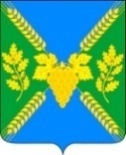 АДМИНИСТРАЦИЯ МОЛДАВАНСКОГО СЕЛЬСКОГО ПОСЕЛЕНИЯ КРЫМСКОГО РАЙОНАПОСТАНОВЛЕНИЕот  22.09.2021                                                                                                                        № 198село МолдаванскоеО внесении изменений в постановление администрации Молдаванского сельского поселения Крымского района от 1 июля 2016 года № 180 «О создании Единой комиссии по осуществлению закупок (определению поставщиков, подрядчиков, исполнителей)»В связи с кадровыми изменениями, в целях актуализации состава Единой комиссии по осуществлению закупок (определению поставщиков, подрядчиков, исполнителей), п о с т а н о в л я ю:1. Внести изменения в постановление администрации  Молдаванского сельского поселения Крымского района от 1 июля 2016 года № 180 «О создании Единой комиссии по осуществлению закупок (определению поставщиков, подрядчиков, исполнителей)», изложив пункт 2 в следующей редакции:«2. Определить следующий персональный состав Единой комиссии по осуществлению закупок (определению поставщиков, подрядчиков, исполнителей).- председатель комиссии: Аблаева Л.М. – главный специалист администрации Молдаванского сельского поселения Крымского района;- заместитель председателя комиссии: - Мельниченко Н.И. – ведущий специалист администрации Молдаванского сельского поселения Крымского района;- член комиссии: Вошегнукова Э.М. – ведущий специалист администрации  Молдаванского сельского поселения Крымского района;- член комиссии: Газарян Н.В. – специалист 1 категории администрации  Молдаванского сельского поселения Крымского района».- член комиссии: Денеж Д.А. – эксперт администрации  Молдаванского сельского поселения Крымского района».2. Признать утратившим силу постановление администрации Молдаванского сельского поселения Крымского района от 11 ноября 2019 №200 «О внесении изменений в постановление администрации Молдаванского сельского поселения Крымского района от 1 июля 2016 года № 180 «О создании Единой комиссии по осуществлению закупок (определению поставщиков, подрядчиков, исполнителей)».3. Ведущему специалисту Молдаванского сельского поселения Крымского района Петря А.В. настоящее постановление  обнародовать и разместить на официальном сайте администрации Молдаванского сельского поселения Крымского района в сети Интернет.4. Постановление вступает в силу со дня официального обнародования.Глава Молдаванского сельского поселенияКрымского района 					                                А.Н.Шахов